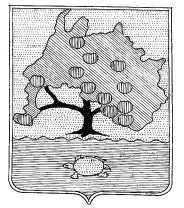 КОМИТЕТ ПО УПРАВЛЕНИЮ МУНИЦИПАЛЬНЫМ ИММУЩЕСТВОМ  МУНИЦИПАЛЬНОГО ОБРАЗОВАНИЯ«ПРИВОЛЖСКИЙ  РАЙОН» АСТРАХАНСКОЙ ОБЛАСТИРАСПОРЯЖЕНИЕОт  07.08.2017г. № 1715с. Началово     О внесении изменений и дополнений  в распоряжениекомитета по управлению муниципальным имуществом муниципального образования«Приволжский район» от 10.04.2017г.  №610В соответствии с Постановлением Правительства Астраханской области от 30.07.2015 N 378-П "О Порядке предоставления торгового места для размещения нестационарных торговых объектов на земельных участках, в зданиях, сооружениях, находящихся в государственной собственности Астраханской области", Постановлением Министерства экономического развития Астраханской области от 31.07.2012г. №046-П, а также руководствуясь статьями 63, 64 Устава муниципального образования «Приволжский район» Астраханской областиВнести в распоряжение комитета по управлению муниципальным имуществом  муниципального образования «Приволжский район» от  10.04.2017г.  №610 «Об утверждении схемы размещения нестационарных торговых объектов на территории муниципального образования «Приволжский район»  следующие изменения и дополнения:Дополнить таблицу в  приложении к  распоряжению комитета по управлению муниципальным имуществом  муниципального образования «Приволжский район» от 10.04.2017г. №610 строками, согласно приложению. Настоящее распоряжение разместить на официальном сайте комитета по управлению муниципальным имуществом муниципального образования «Приволжский район», в информационно-телекоммуникационной сети «Интернет» http://kumi-priv.ru.Представить настоящее распоряжение в 20-дневный срок со дня утверждения в министерство экономического развития Астраханской области в электронном виде и на бумажном носителе для размещения на официальном сайте министерства в информационно-телекоммуникационной сети «Интернет» http://minec.astrobl.ru.Контроль за исполнением  настоящего распоряжения возложить на заместителя председателя комитета по управлению муниципальным имуществом муниципального образования «Приволжский район» - Уразова З.Х.   Председатель комитета поуправлению муниципальным имуществоммуниципального образования «Приволжский район» 							К.Ш. Давлетгильдеев  Приложение к распоряжению от                 2017г. № __СХЕМАразмещения нестационарных торговых объектов на территорииПриволжского района(наименование органа местного самоуправления муниципальногообразования Астраханской области)по состоянию на 01.04.2017 годаN п/п  Адрес     нестационарного    торгового   объекта       Вид     нестацио-   нарного   торгового   объекта  Специализация нестацио-  нарного    торгового   объекта    Период  размещениянестацио-  нарного  торгового  объекта    Наименование и    адрес регистрации   хозяйствующего    субъекта (юриди-   ческое лицо, ин-    дивидуальный     предприниматель)  55с. Началово, ул. Астраханская, 33 ААвтолавка, 18 кв.м.Овощи, фрукты, бахчевые культурыКруглый годИП Арсемиков И. В., с. Началово, ул. Калинина, д.12 «б»56с. Карагали, ул. Почтовая, 9 бТорговый павильон, 80 кв.м.Товары повседневного спросаКруглый годИП Константинова М.И.с. Карагали, ул. Почтовая, дом 1, кв.157с. Татарская Башмаковка, ул. М.Джалиля, 67 «а»Торговый павильон, 125 кв.м.Товары повседневного спросаКруглый годООО «Батыр», с. Татарская Башмаковка, ул. Леина, 26 а